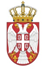 Општина Оџаци –Општинкса управа ОџациУл.Кнез Михајлова бр.24,Оџациe-mаil : razvoj@odzaci.rsodeljenejzjnodzaci@gmail.com Тел: 025/466-051,466-053Факс: 025/5742-396Број: 404-1-59/2019Дана: 28.11.2019.године 	Општина Оџаци – Општинска управа општине Оџаци спроводи јавну набавку мале вредности УСЛУГА СТРУЧНОГ НАДЗОРА НА РЕКОНСТРУКЦИЈА ПОСТРОЈЕЊА ЗА ПРЕЧИШЋАВАЊЕ ПИЈАЋЕ ВОДЕ У КАРАВУКОВУ, број јавне набавке 404-1-59/2019, а Позив за подношење понуда и Конкурсну документацију објавила је на Порталу јавних набавки и интернет страници наручиоца 28.11.2019. године.              У складу са чланом 63. Закона о јавним набавкама („Сл. гласаник РС“ бр.124/12, 14/15 и 68/15) Комисија за јавну набавку објављује ИЗМЕНЕ И ДОПУНЕ КОНКУРСНЕ ДОКУМЕНТАЦИЈЕБРОЈ 404-1-58/20191.Комисија за јавну набавку бр. 404-1-59/2019 мења  конкурсну документацију на страни 18. ИСПУЊЕНОСТ ДОДАТНИХ  УСЛОВА ИЗ ЧЛАНА 76. ЗАКОНА О ЈАВНИМ НАБАВКАМА ПОНУЂАЧ ДОКАЗУЈЕ ДОСТАВЉАЊЕМ СЛЕДЕЋИХ ДОКАЗА УЗ ПОНУДУ: под 2. ,,Пословни капацитетДа је понуђач у претходне три године (2016, 2017, 2018) и у текућој години (до дана објављивања  позива за подношење понуда) извршио услуге стручног надзора над извођењем радова на изградњи или доградњи или реконструкцији најмање једног објекта за пречишћавање воде,,која гласи ,,Пословни капацитетДа је понуђач у претходне три године (2016, 2017, 2018) и у текућој години (до дана објављивања  позива за подношење понуда) извршио услуге стручног надзора над извођењем радова на изградњи или доградњи или реконструкцији најмање једног објекта за пречишћавање воде или дела објекта за пречишћавање воде“2. Комисија за јавну набавку бр. 404-1-59/2019 мења  конкурсну документацију на страни 34.и 35.  Под тачком 6.ИЗЈАВА ПОНУЂАЧА О ИСПУЊЕНОСТИ ОБАВЕЗНИХ  И ДОДАТНИХ УСЛОВА ЗА УЧЕШЋЕ У ПОСТУПКУ ЈАВНЕ НАБАВКЕ -  ЧЛ. 75. И ЧЛ.76. ЗЈН и ИЗЈАВА ПОДИЗВОЂАЧА О ИСПУЊЕНОСТИ ОБАВЕЗНИХ  И ДОДАТНИХ УСЛОВА ЗА УЧЕШЋЕ У ПОСТУПКУ ЈАВНЕ НАБАВКЕ -  ЧЛ. 75. И чл 76.ЗЈН,,6.)Пословни капацитетДа је понуђач у претходне три године (2016, 2017, 2018) и у текућој години (до дана објављивања  позива за подношење понуда) извршио услуге стручног надзора над извођењем радова на изградњи или доградњи или реконструкцији најмање једног објекта за пречишћавање воде“која гласи,,6.)Пословни капацитетДа је понуђач у претходне три године (2016, 2017, 2018) и у текућој години (до дана објављивања  позива за подношење понуда) извршио услуге стручног надзора над извођењем радова на изградњи или доградњи или реконструкцији најмање једног објекта за пречишћавање воде или дела објекта за пречишћавање воде “У преосталом делу конкурсна документација остаје непромењена.Комисија за јавне набавкеБр.    404-1-59/2019